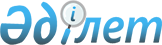 Жаңақала аудандық мәслихатының 2013 жылңы 27 желтоқсандағы № 15-3 "2014-2016 жылдарға арналған аудандық бюджет туралы" шешіміне өзгерістер енгізу туралы
					
			Күшін жойған
			
			
		
					Батыс Қазақстан облысы Жаңақала аудандық мәслихаттың 2014 жылғы 5 тамыздағы № 20-4 шешімі. Батыс Қазақстан облысы Әділет департаментінде 2014 жылғы 14 тамызда № 3610 болып тіркелді. Күші жойылды - Батыс Қазақстан облысы Жаңақала аудандық мәслихатының 2015 жылғы 26 ақпандағы № 25-7 шешімімен      Ескерту. Күші жойылды - Батыс Қазақстан облысы Жаңақала аудандық мәслихатының 26.02.2015 № 25-7 шешімімен.      Қазақстан Республикасының 2008 жылғы 4 желтоқсандағы Бюджет кодексiне және Қазақстан Республикасының 2001 жылғы 23 қаңтардағы "Қазақстан Республикасындағы жергiлiктi мемлекеттiк басқару және өзiн-өзi басқару туралы" Заңына сәйкес аудандық мәслихат ШЕШIМ ҚАБЫЛДАДЫ:



      1. Жаңақала аудандық мәслихатының 2013 жылғы 27 желтоқсандағы № 15-3 "2014-2016 жылдарға арналған аудандық бюджет туралы" шешіміне (Нормативтік құқықтық актілерді мемлекеттік тіркеу тізілімінде № 3406 тіркелген, 2014 жылғы 25 қаңтардағы "Жаңарған өңір" газетінде жарияланған) келесі өзгерістер енгізілсін:



      1-тармақта:

      1) тармақшадағы:

      "2 577 792 мың" деген сан "2 624 072 мың" деген санмен ауыстырылсын;

      "513 360 мың" деген сан "535 115 мың" деген санмен ауыстырылсын;

      "1 450 мың" деген сан "975 мың" деген санмен ауыстырылсын;

      "2 061 854 мың" деген сан "2 086 854 мың" деген санмен ауыстырылсын;

      2) тармақшадағы "2 565 865 мың" деген сан "2 611 146 мың" деген санмен ауыстырылсын;

      3) тармақшадағы "таза бюджеттік кредиттеу" жолындағы "55 560 мың" деген сан "56 559 мың" деген санмен ауыстырылсын;

      "бюджеттік кредиттер" жолындағы "55 560 мың" деген сан "56 559 мың" деген санмен ауыстырылсын;



      аталған шешімнің 1-қосымшасы осы шешімнің қосымшасына сәйкес жаңа редакцияда жазылсын.



      2. Осы шешім 2014 жылдың 1 қаңтарынан бастап қолданысқа енгізіледі.      Сессия төрағасы                  Б. Жагипаров

      Аудандық мәслихат хатшысы        З. Сисенғали

Аудаңдық мәслихаттың

2014 жылғы 5 тамыздағы

№ 20-4 шешіміне

қосымшаАудандық мәслихаттың

2013 жылғы 27 желтоқсандағы

№ 15-3 шешіміне

1-қосымша 2014 жылға арналған аудандық бюджет
					© 2012. Қазақстан Республикасы Әділет министрлігінің «Қазақстан Республикасының Заңнама және құқықтық ақпарат институты» ШЖҚ РМК
				СанатыСанатыСанатыСанатыСанатыСома, мың теңгеСыныбыСыныбыСыныбыСыныбыСома, мың теңгеIшкi сыныбыIшкi сыныбыIшкi сыныбыСома, мың теңгеЕрекшелiгiЕрекшелiгiСома, мың теңгеАтауыСома, мың теңгеІ. Кірістер2 624 0721Салықтық түсімдер535 11501Табыс салығы119 9362Жеке табыс салығы119 93603Әлеуметтiк салық107 7811Әлеуметтік салық107 78104Меншікке салынатын салықтар300 1651Мүлікке салынатын салықтар271 1083Жер салығы1 5914Көлiк құралдарына салынатын салық25 9665Бірыңғай жер салығы1 50005Тауарларға, жұмыстарға және қызметтерге салынатын iшкi салықтар4 8672Акциздер1 6303Табиғи және басқа да ресурстарды пайдаланғаны үшiн түсетiн түсiмдер3304Кәсiпкерлік және кәсiби қызметтi жүргiзгенi үшiн алынатын алымдар2 90707Басқа да салықтар7001Басқа да салықтар70008Заңдық мәнді іс-әрекеттерді жасағаны және (немесе) оған уәкілеттігі бар мемлекеттік органдар немесе лауазымды адамдар құжаттар бергені үшін алынатын міндетті төлемдер1 6661Мемлекеттік баж1 6662Салықтық емес түсiмдер97501Мемлекеттік меншіктен түсетін кірістер8605Мемлекет меншігіндегі мүлікті жалға беруден түсетін кірістер86006Өзге де салықтық емес түсімдер1151Өзге де салықтық емес түсімдер1153Негізгі капиталды сатудан түсетін түсімдер1 12803Жердi және материалдық емес активтердi сату1 1281Жерді сату1 1284Трансферттердің түсімдері2 086 85402Мемлекеттiк басқарудың жоғары тұрған органдарынан түсетiн трансферттер2 086 8542Облыстық бюджеттен түсетiн трансферттер2 086 854Функционалдық топФункционалдық топФункционалдық топФункционалдық топФункционалдық топСома, мың теңгеКіші функцияКіші функцияКіші функцияКіші функцияСома, мың теңгеБюджеттік бағдарламалардың әкiмшiсiБюджеттік бағдарламалардың әкiмшiсiБюджеттік бағдарламалардың әкiмшiсiСома, мың теңгеБағдарламаБағдарламаСома, мың теңгеАтауыСома, мың теңгеІІ. Шығындар2 611 14601Жалпы сипаттағы мемлекеттiк қызметтер183 0941Мемлекеттiк басқарудың жалпы функцияларын орындайтын өкiлдi, атқарушы және басқа органдар170 221112Аудан (облыстық маңызы бар қала) мәслихатының аппараты10 427001Аудан (облыстық маңызы бар қала) мәслихатының қызметін қамтамасыз ету жөніндегі қызметтер10 372003Мемлекеттік органның күрделі шығыстары55122Аудан (облыстық маңызы бар қала) әкімінің аппараты55 737001Аудан (облыстық маңызы бар қала) әкімінің қызметін қамтамасыз ету жөніндегі қызметтер52 287003Мемлекеттік органның күрделі шығыстары3 450123Қаладағы аудан, аудандық маңызы бар қала, кент, ауыл, ауылдық округ әкімінің аппараты104 057001Қаладағы аудан, аудандық маңызы бар қала, кент, ауыл, ауылдық округ әкімінің қызметін қамтамасыз ету жөніндегі қызметтер103 787022Мемлекеттік органның күрделі шығыстары2709Жалпы сипаттағы өзге де мемлекеттiк қызметтер12 873459Ауданның (облыстық маңызы бар қаланың) экономика және қаржы бөлімі12 873001Ауданның (облыстық маңызы бар қаланың) экономикалық саясатын қалыптастыру мен дамыту, мемлекеттік жоспарлау, бюджеттік атқару және коммуналдық меншігін басқару саласындағы мемлекеттік саясатты іске асыру жөніндегі қызметтер12 473015Мемлекеттік органның күрделі шығыстары40002Қорғаныс2 9411Әскери мұқтаждар2 941122Аудан (облыстық маңызы бар қала) әкімінің аппараты2 941005Жалпыға бірдей әскери міндетті атқару шеңберіндегі іс-шаралар2 94104Бiлiм беру1 734 6511Мектепке дейінгі тәрбие және оқыту138 058464Ауданның (облыстық маңызы бар қаланың) білім бөлімі138 058009Мектепке дейінгі тәрбие мен оқыту ұйымдарының қызметін қамтамасыз ету138 0582Бастауыш, негізгі орта және жалпы орта білім беру1 329 672464Ауданның (облыстық маңызы бар қаланың) білім бөлімі1 329 672003Жалпы білім беру1 253 302006Балаларға қосымша білім беру76 3709Бiлiм беру саласындағы өзге де қызметтер266 921464Ауданның (облыстық маңызы бар қаланың) білім бөлімі43 921001Жергілікті деңгейде білім беру саласындағы мемлекеттік саясатты іске асыру жөніндегі қызметтер8 096004Ауданның (облыстық маңызы бар қаланың) мемлекеттік білім беру мекемелерінде білім беру жүйесін ақпараттандыру1 500005Ауданның (облыстық маңызы бар қаланың) мемлекеттік білім беру мекемелер үшін оқулықтар мен оқу-әдiстемелiк кешендерді сатып алу және жеткізу17 246007Аудандық (қалалық) ауқымдағы мектеп олимпиадаларын және мектептен тыс іс-шараларды өткізу395015Жетім баланы (жетім балаларды) және ата-аналарының қамқорынсыз қалған баланы (балаларды) күтіп-ұстауға асыраушыларына ай сайынғы ақшалай қаражат төлемі6 687067Ведомстволық бағыныстағы мемлекеттік мекемелерінің және ұйымдарының күрделі шығыстары9 997466Ауданның (облыстық маңызы бар қаланың) сәулет, қала құрылысы және құрылыс бөлімі223 000037Білім беру объектілерін салу және реконструкциялау223 00006Әлеуметтiк көмек және әлеуметтiк қамсыздандыру215 3242Әлеуметтiк көмек192 805451Ауданның (облыстық маңызы бар қаланың) жұмыспен қамту және әлеуметтік бағдарламалар бөлімі192 805002Жұмыспен қамту бағдарламасы46 507005Мемлекеттік атаулы әлеуметтік көмек17 499006Тұрғын үйге көмек көрсету3 000007Жергілікті өкілетті органдардың шешімі бойынша мұқтаж азаматтардың жекелеген топтарына әлеуметтік көмек39 509010Үйден тәрбиеленіп оқытылатын мүгедек балаларды материалдық қамтамасыз ету2 000014Мұқтаж азаматтарға үйде әлеуметтік көмек көрсету29 59801618 жасқа дейінгі балаларға мемлекеттік жәрдемақылар48 594017Мүгедектерді оңалту жеке бағдарламасына сәйкес, мұқтаж мүгедектерді міндетті гигиеналық құралдармен және ымдау тілі мамандарының қызмет көрсетуін, жеке көмекшілермен қамтамасыз ету6 098023Жұмыспен қамту орталықтарының қызметін қамтамасыз ету09Әлеуметтiк көмек және әлеуметтiк қамтамасыз ету салаларындағы өзге де қызметтер22 519451Ауданның (облыстық маңызы бар қаланың) жұмыспен қамту және әлеуметтік бағдарламалар бөлімі22 474001Жергілікті деңгейде халық үшін әлеуметтік бағдарламаларды жұмыспен қамтуды қамтамасыз етуді іске асыру саласындағы мемлекеттік саясатты іске асыру жөніндегі қызметтер20 891011Жәрдемақыларды және басқа да әлеуметтік төлемдерді есептеу, төлеу мен жеткізу бойынша қызметтерге ақы төлеу1 383021Мемлекеттік органның күрделі шығыстары200050Мүгедектердің құқықтарын қамтамасыз ету және өмір сүру сапасын жақсарту жөніндегі іс-шаралар жоспарын іске асыру0458Ауданның (облыстық маңызы бар қаланың) тұрғын үй-коммуналдық шаруашылығы, жолаушылар көлігі және автомобиль жолдары бөлімі45050Мүгедектердің құқықтарын қамтамасыз ету және өмір сүру сапасын жақсарту жөніндегі іс-шаралар жоспарын іске асыру4507Тұрғын үй-коммуналдық шаруашылық162 5391Тұрғын үй шаруашылығы112 799458Ауданның (облыстық маңызы бар қаланың) тұрғын үй-коммуналдық шаруашылығы, жолаушылар көлігі және автомобиль жолдары бөлімі5 000004Азаматтардың жекелеген санаттарын тұрғын үймен қамтамасыз ету5 000464Ауданның (облыстық маңызы бар қаланың) білім бөлімі7 316026Жұмыспен қамту 2020 жол картасы бойынша қалаларды және ауылдық елді-мекендерді дамыту шеңберінде объектілерді жөндеу7 316466Ауданның (облыстық маңызы бар қаланың) сәулет, қала құрылысы және құрылыс бөлімі100 483003Мемлекеттік коммуналдық тұрғын үй қорының тұрғын үйін жобалау, салу және (немесе) сатып алу20 000004Инженерлік коммуникациялық инфрақұрылымды жобалау, дамыту, жайластыру және (немесе) сатып алу80 4832Коммуналдық шаруашылық33 349123Қаладағы аудан, аудандық маңызы бар қала, кент, ауыл, ауылдық округ әкімінің аппараты1 390014Елді мекендерді сумен жабдықтауды ұйымдастыру1 390466Ауданның (облыстық маңызы бар қаланың) сәулет, қала құрылысы және құрылыс бөлімі31 959058Елді мекендердегі сумен жабдықтау және су бұру жүйелерін дамыту31 9593Елді-мекендерді абаттандыру16 391123Қаладағы аудан, аудандық маңызы бар қала, кент, ауыл, ауылдық округ әкімінің аппараты15 591008Елді мекендердегі көшелерді жарықтандыру7 554009Елді мекендердің санитариясын қамтамасыз ету2 896011Елді мекендерді абаттандыру мен көгалдандыру5 141466Ауданның (облыстық маңызы бар қаланың) сәулет, қала құрылысы және құрылыс бөлімі800007Қаланы және елді мекендерді абаттандыруды дамыту80008Мәдениет, спорт, туризм және ақпараттық кеңістiк158 1911Мәдениет саласындағы қызмет77 870457Ауданның (облыстық маңызы бар қаланың) мәдениет, тілдерді дамыту, дене шынықтыру және спорт бөлімі77 870003Мәдени-демалыс жұмысын қолдау77 8702Спорт4 259457Ауданның (облыстық маңызы бар қаланың) мәдениет, тілдерді дамыту, дене шынықтыру және спорт бөлімі4 259009Аудандық (облыстық маңызы бар қалалық) деңгейде спорттық жарыстар өткізу4 2593Ақпараттық кеңiстiк60 879456Ауданның (облыстық маңызы бар қаланың) ішкі саясат бөлімі10 198002Газеттер мен журналдар арқылы мемлекеттік ақпараттық саясат жүргізу жөніндегі қызметтер10 198457Ауданның (облыстық маңызы бар қаланың) мәдениет, тілдерді дамыту, дене шынықтыру және спорт бөлімі50 681006Аудандық (қалалық) кітапханалардың жұмыс істеуі50 6819Мәдениет, спорт, туризм және ақпараттық кеңiстiктi ұйымдастыру жөнiндегi өзге де қызметтер15 183456Ауданның (облыстық маңызы бар қаланың) ішкі саясат бөлімі7 116001Жергілікті деңгейде ақпарат, мемлекеттілікті нығайту және азаматтардың әлеуметтік сенімділігін қалыптастыру саласында мемлекеттік саясатты іске асыру жөніндегі қызметтер4 866003Жастар саясаты саласында іс-шараларды іске асыру2 000006Мемлекеттік органның күрделі шығыстары250457Ауданның (облыстық маңызы бар қаланың) мәдениет, тілдерді дамыту, дене шынықтыру және спорт бөлімі8 067001Жергілікті деңгейде мәдениет, тілдерді дамыту, дене шынықтыру және спорт саласындағы мемлекеттік саясатты іске асыру жөніндегі қызметтер8 06710Ауыл, су, орман, балық шаруашылығы, ерекше қорғалатын табиғи аумақтар, қоршаған ортаны және жануарлар дүниесін қорғау, жер қатынастары94 6501Ауыл шаруашылығы29 731459Ауданның (облыстық маңызы бар қаланың) экономика және қаржы бөлімі8 519099Мамандардың әлеуметтік көмек көрсетуі жөніндегі шараларды іске асыру8 519477Ауданның (облыстық маңызы бар қаланың) ауыл шаруашылығы мен жер қатынастары бөлімі21 212001Жергілікті деңгейде ауыл шаруашылығы және жер қатынастары саласындағы мемлекеттік саясатты іске асыру жөніндегі қызметтер11 889003Мемлекеттік органның күрделі шығыстары1 900006Алып қойылатын және жойылатын ауру жануарлардың, жануарлардан алынатын өнімдер мен шикізаттың құнын иелеріне өтеу7 4239Ауыл, су, орман, балық шаруашылығы, қоршаған ортаны қорғау және жер қатынастары саласындағы басқа да қызметтер64 919477Ауданның (облыстық маңызы бар қаланың) ауыл шаруашылығы мен жер қатынастары бөлімі64 919012Эпизоотияға қарсы іс-шаралар жүргізу64 91911Өнеркәсіп, сәулет, қала құрылысы және құрылыс қызметі9 0292Сәулет, қала құрылысы және құрылыс қызметі9 029466Ауданның (облыстық маңызы бар қаланың) сәулет, қала құрылысы және құрылыс бөлімі9 029001Құрылыс, облыс қалаларының, аудандарының және елді мекендерінің сәулеттік бейнесін жақсарту саласындағы мемлекеттік саясатты іске асыру және ауданның (облыстық маңызы бар қаланың) аумағын оңтайла және тиімді қала құрылыстық игеруді қамтамасыз ету жөніндегі қызметтер8 851015Мемлекеттік органның күрделі шығыстары17812Көлiк және коммуникация3 3621Автомобиль көлiгi3 362123Қаладағы аудан, аудандық маңызы бар қала, кент, ауыл, ауылдық округ әкімінің аппараты2 362013Аудандық маңызы бар қалаларда, кенттерде, ауылдарда, ауылдық округтерде автомобиль жолдарының жұмыс істеуін қамтамасыз ету2 362458Ауданның (облыстық маңызы бар қаланың) тұрғын үй-коммуналдық шаруашылығы, жолаушылар көлігі және автомобиль жолдары бөлімі1 000045Аудандық маңызы бар автомобиль жолдарын және елді-мекендердің көшелерін күрделі және орташа жөндеу1 00013Басқалар41 7513Кәсіпкерлік қызметті қолдау және бәсекелестікті қорғау1 615469Ауданның (облыстық маңызы бар қаланың) кәсіпкерлік бөлімі1 615001Жергілікті деңгейде кәсіпкерлік пен өнеркәсіпті дамыту саласындағы мемлекеттік саясатты іске асыру жөніндегі қызметтер1 6159Басқалар40 136123Қаладағы аудан, аудандық маңызы бар қала, кент, ауыл, ауылдық округ әкімінің аппараты21 866040"Өңірлерді дамыту" Бағдарламасы шеңберінде өңірлерді экономикалық дамытуға жәрдемдесу бойынша шараларды іске асыру21 866458Ауданның (облыстық маңызы бар қаланың) тұрғын үй-коммуналдық шаруашылығы, жолаушылар көлігі және автомобиль жолдары бөлімі11 658001Жергілікті деңгейде тұрғын үй-коммуналдық шаруашылығы, жолаушылар көлігі және автомобиль жолдары саласындағы мемлекеттік саясатты іске асыру жөніндегі қызметтер9 338013Мемлекеттік органның күрделі шығыстары2 320459Ауданның (облыстық маңызы бар қаланың) экономика және қаржы бөлімі6 612008Жергілікті бюджеттік инвестициялық жобалардың техникалық-экономикалық негіздемелерін және концессиялық жобалардың конкурстық құжаттамаларын әзірлеу немесе түзету, сондай-ақ қажетті сараптамаларын жүргізу, концессиялық жобаларды консультативтік сүйемелдеу2 500012Ауданның (облыстық маңызы бар қаланың) жергілікті атқарушы органының резерві4 11214Борышқа қызмет көрсету1421Борышқа қызмет көрсету142459Ауданның (облыстық маңызы бар қаланың) экономика және қаржы бөлімі142021Жергілікті атқарушы органдардың облыстық бюджеттен қарыздар бойынша сыйақылар мен өзге де төлемдерді төлеу бойынша борышына қызмет көрсету14215Трансферттер5 4721Трансферттер5 472459Ауданның (облыстық маңызы бар қаланың) экономика және қаржы бөлімі5 472006Нысаналы пайдаланылмаған (толық пайдаланылмаған) трансферттерді қайтару5 472III. Таза бюджеттік кредиттер56 559Бюджеттік кредиттер56 55910Ауыл, су, орман, балық шаруашылығы, ерекше қорғалатын табиғи аумақтар, қоршаған ортаны және жануарлар дүниесін қорғау, жер қатынастары56 5591Ауыл шаруашылығы56 559459Ауданның (облыстық маңызы бар қаланың) экономика және қаржы бөлімі56 559018Мамандарды әлеуметтік қолдау шараларын іске асыруға берілетін бюджеттік кредиттер56 559IV. Қаржы активтерімен жасалатын операциялар бойынша сальдо2 700Қаржы активтерін сатып алу2 70013Басқалар2 7009Басқалар2 700122Аудан (облыстық маңызы бар қала) әкімінің аппараты2 700065Заңды тұлғалардың жарғылық капиталын қалыптастыру немесе ұлғайту2 700V. Бюджет тапшылығы (профицит)- 46 333VI. Бюджет тапшылығын қаржыландыру (профицитін пайдалану)46 3337Қарыздар түсімі55 56001Мемлекеттік ішкі қарыздар55 5602Қарыз алу келісім-шарттары55 56003Ауданның (облыстық маңызы бар қаланың) жергілікті атқарушы органы алатын қарыздар55 56016Қарыздарды өтеу9 4651Қарыздарды өтеу9 465459Ауданның (облыстық маңызы бар қаланың) экономика және қаржы бөлімі9 465005Жергілікті атқарушы органның жоғары тұрған бюджет алдындағы борышын өтеу9 4658Бюджет қаражаттарының пайдаланылатын қалдықтары23801Бюджет қаражаты қалдықтары2381Бюджет қаражатының бос қалдықтары23801Бюджет қаражатының бос қалдықтары238